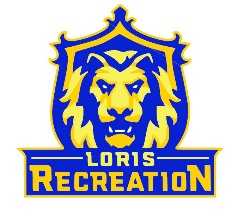 10U Loris SoftballScheduleDate					Opponent			Location_______________Tuesday 4/5 @ 7:30			at Green Sea		Green Sea RecreationMonday 4/18 @ 6:15			vs Green Sea		Field 3 (Picture Day)Thursday 4/21 @ 7:15		vs Conway		Field 1Friday 4/29 @ 6:00			at Mullins		Mullins Recreation Tuesday 5/3 @ 7:00			at Conway		Conway Rec CenterFriday 5/6 @ 7:30			at Green Sea		Green Sea RecreationTuesday 5/10 @ 6:00			at Aynor		Aynor RecreationThursday 5/12 @ 7:30		vs Green Sea		Field 1Monday 5/16 @ 7:15			vs Conway		Field 1Thursday 5/19 @ 7:00		at Conway		Conway Rec CenterTuesday 5/24 @ 6:00			vs Aynor		Field 1		*Green Sea	5050 Tulip Grove	Nichols, SC *Conway	1515 Millpond Rd	Conway, SC*Aynor		1450 Vereen Rd	Aynor, SC*Mullins	1100 Gapway St. 	Mullins, SC